Oracle 11gR2 Fedora 20 (x86_64)RendszerkövetelményekTelepítet VMware Player vagy Workstation 8 vagy jobbMinimum 4 GB RAMVirtualizációt támogató processzor30 GB szabad lemezterületA virtuális számítógép előkészítéseA virtuális számítógép fájljait tömörítsük ki egy tetszőleges helyre.Nyissuk meg a virtuális számítógép fájlinak a helyét és indítsuk el az Oracle.vmx állományt.A VMware szoftvere elindul.Indítsuk el a virtuális gépet a zöld nyíl megnyomásával.A virtuális számítógép használataA bekapcsolást követően az operációs rendszer és az Oracle automatikusan elindulnak. (Az elindulás időtartama függ a gazdagép sebességétől).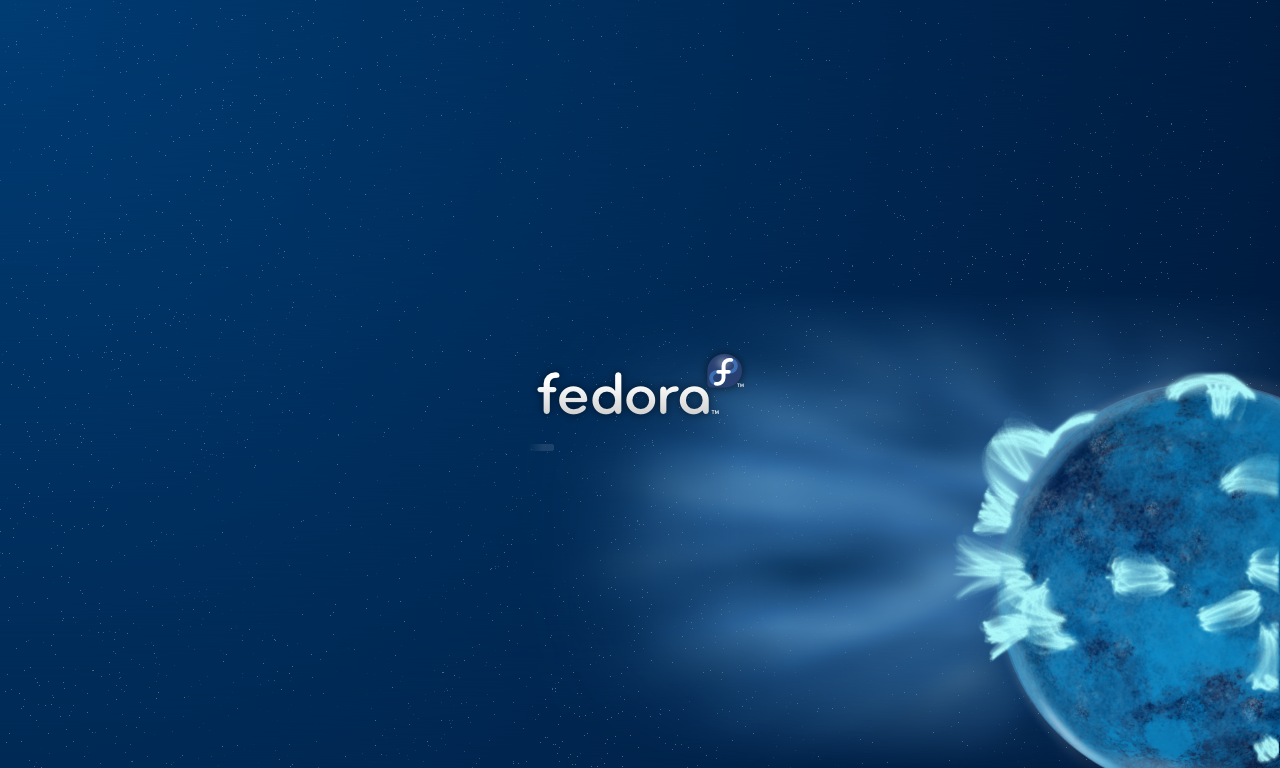 1. ábra - betöltésAmint megjelenik a virtuális számítógép asztala, a rendszer használatba vehető.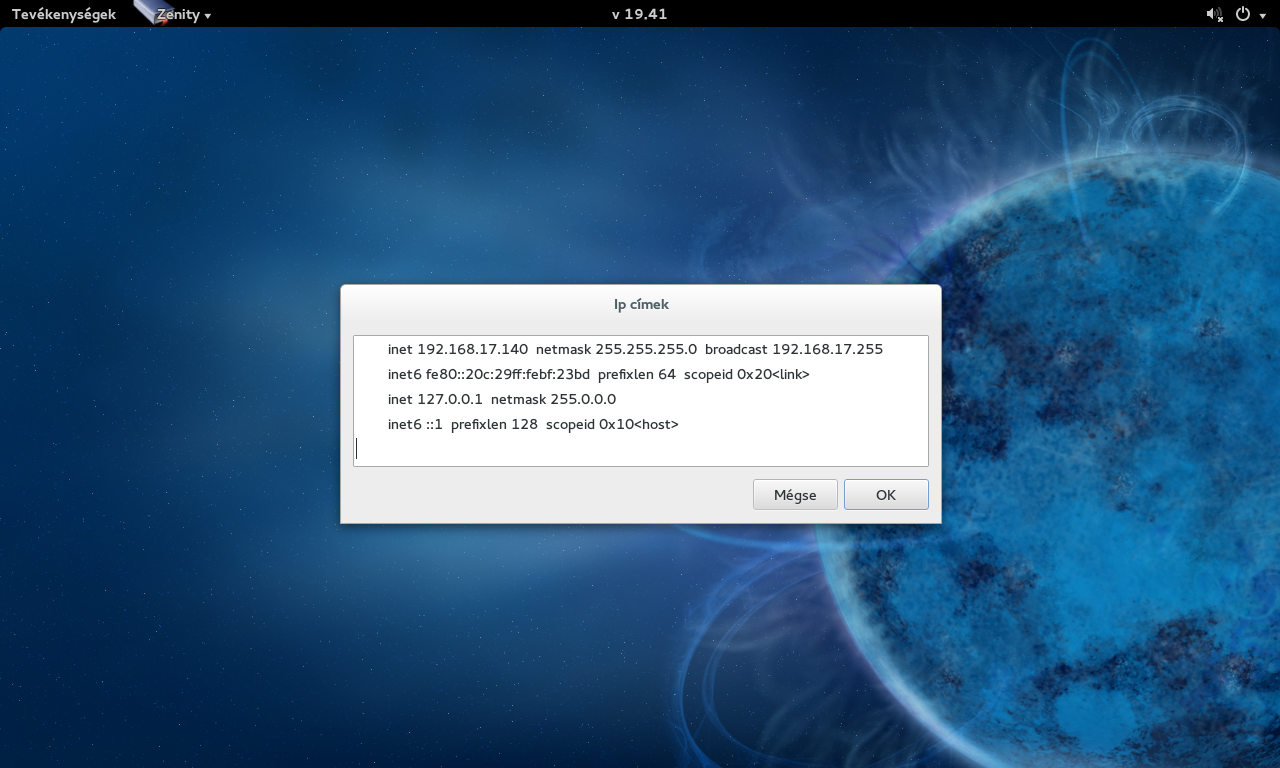 2. ábra - Elindult kész rendszerJegyezzük fel a képen látható IP-címek közül azt, amelyik 192.168-al kezdődik.
(Pl.: 192.168.17.140)Tegyük a virtuális számítógépet a tálcára.Nyissunk meg egy böngészőtNyissuk meg az oracle felületét. 
A cím a következő http://IP-cím_amit_feljegyeztünk:8080/apex/
(Pl.: http://192.168.17.140:8080/apex)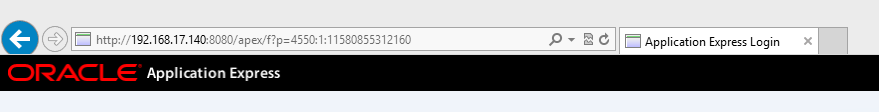 3. ábra - WebcímA weboldal az ismertek alapján használható.A számítógép leállításaHozzuk előtérbe a virtuális gépet.Nyomjuk meg a jobb felső sarokban a kikapcsoló gombot.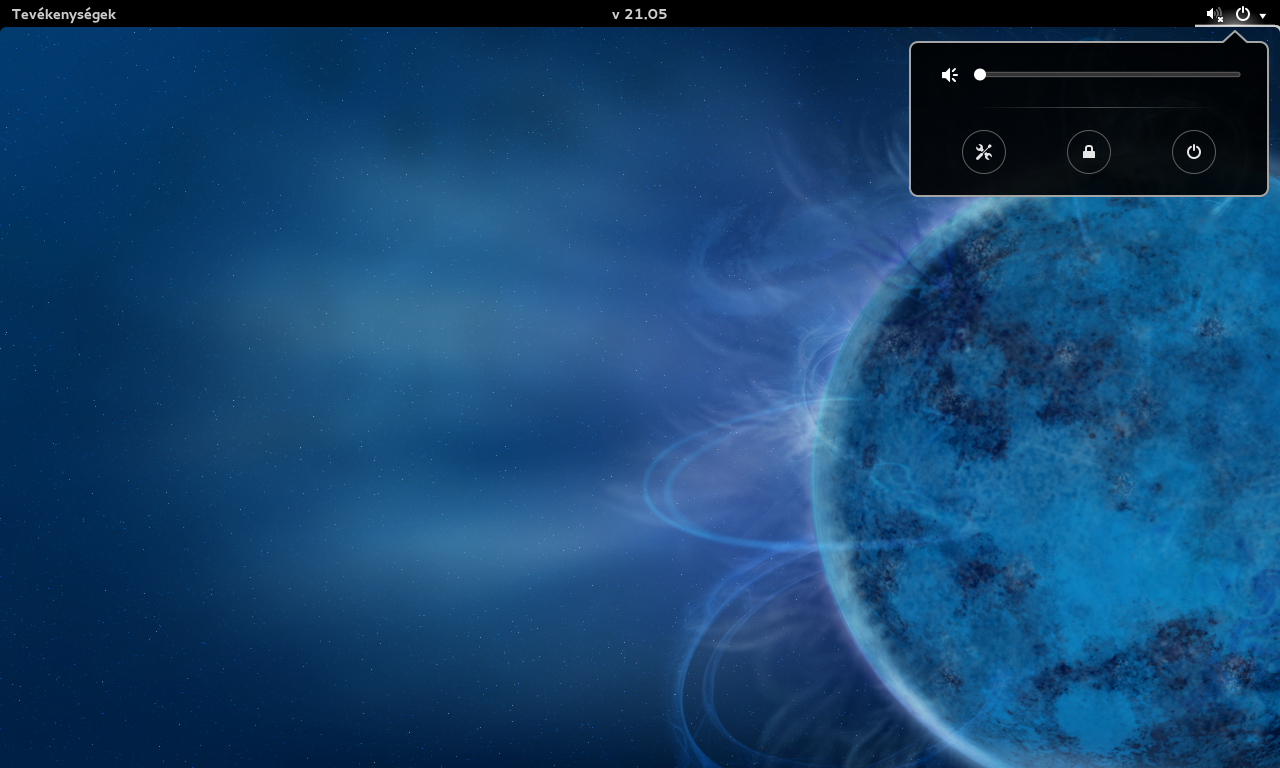 4. ábra - Jobb felső sarok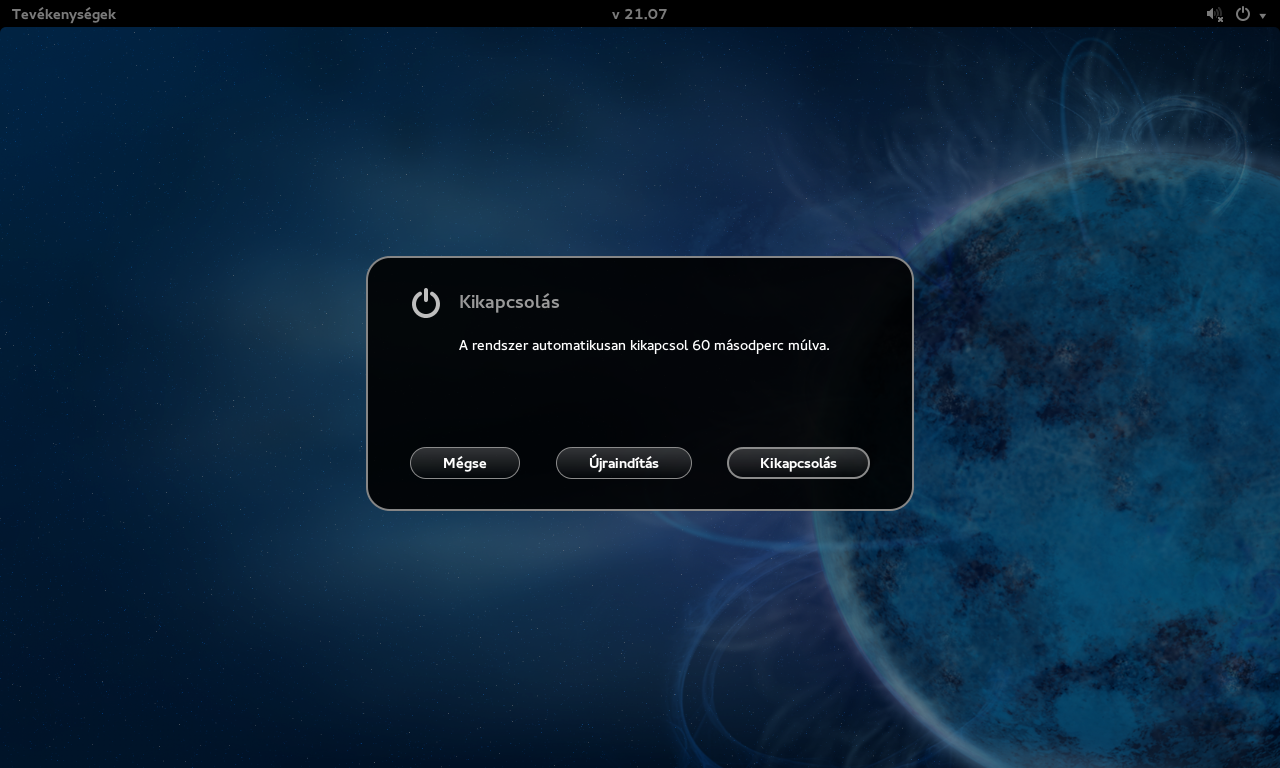 5. ábra - Kikapcsolás menüA képen látható sorrendben haladjunk végig.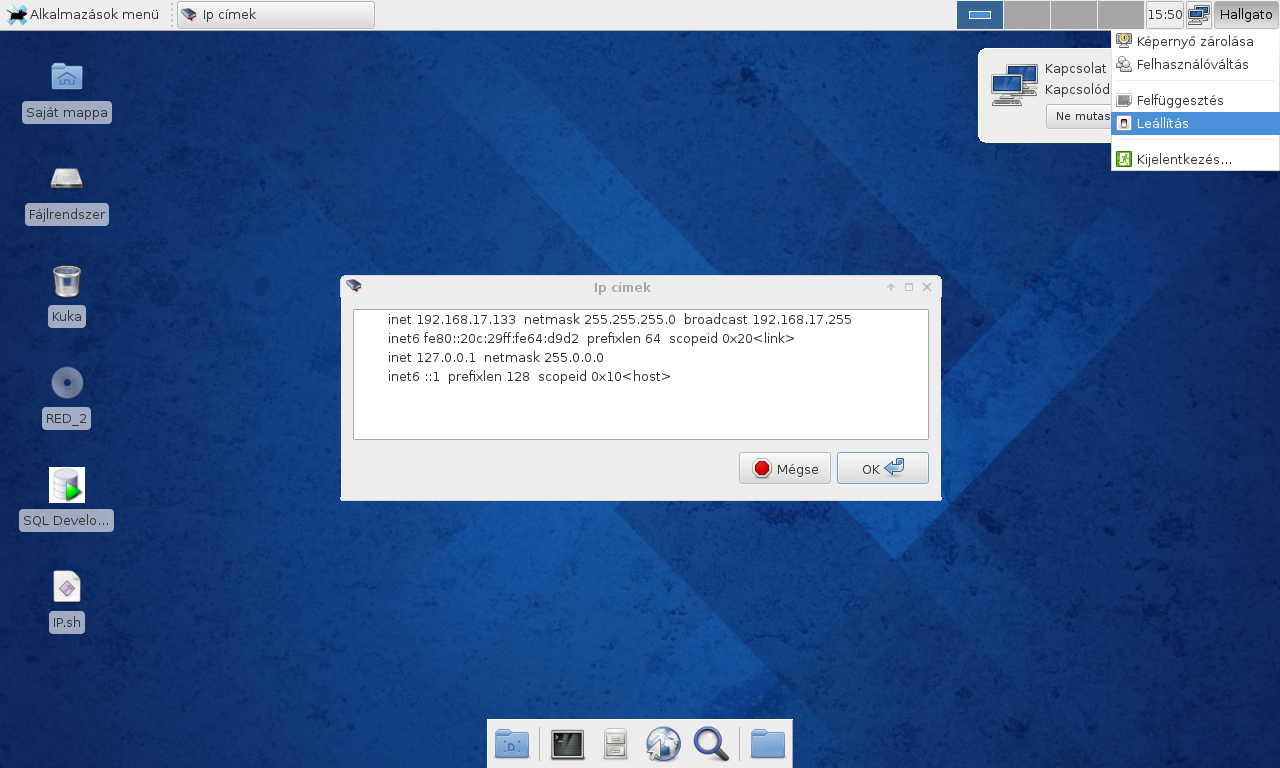 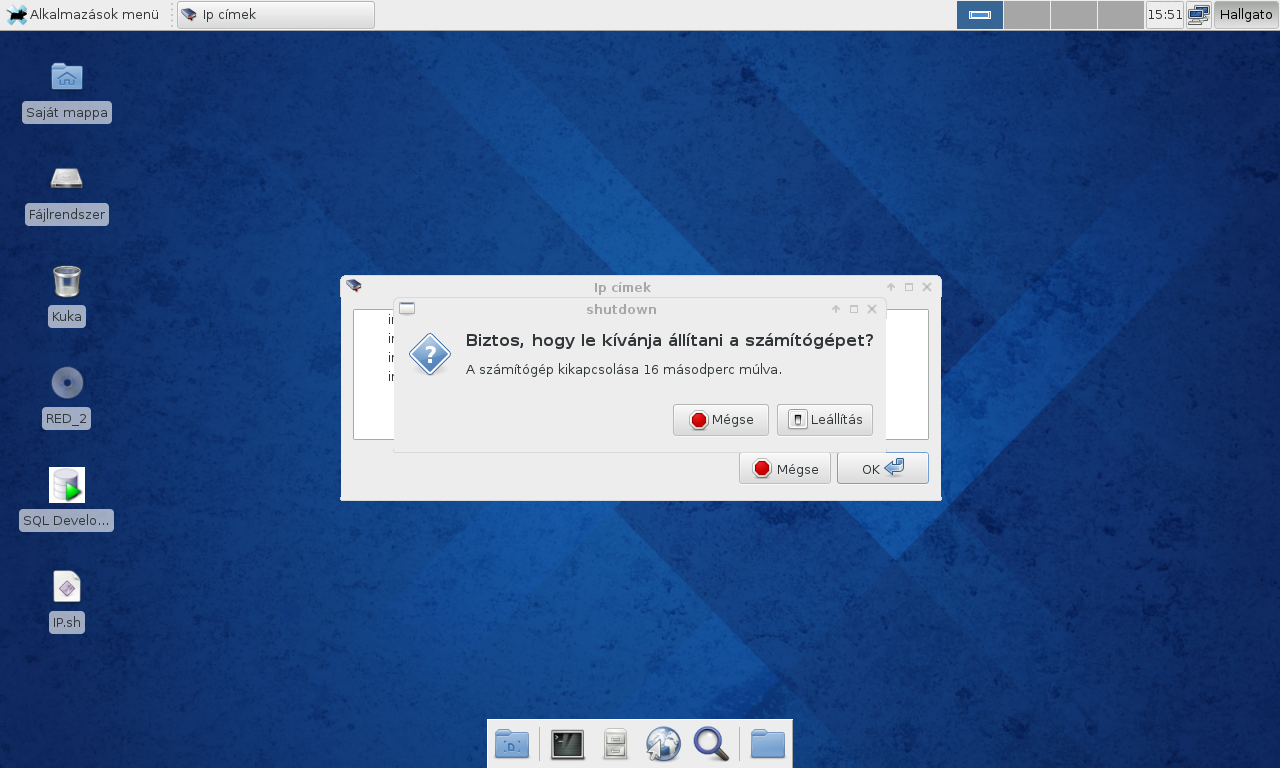 Felhasználói nevek1. táblázat – Oracle big2. táblázat - Oracle miniVáltozások1.0AlapverzióNincs még a bin könyvtárhoz ftp szerver. (scp-n root felhasználóként lehetséges a dll-ek feltöltése)Sebesség nincs tesztelve több számítógépen.Nincs még snapshotra való visszatérés. (A gép nem felejt.)Telepítés óta csökkentett memóriaigény. (fizikai gép memória: 8GB -> 4GB)Memóriacsökkentésből adódó indítási problémák kijavítva.IP cím kiírása.1.1FTP szerver telepítve, beállítva.Oracle felhasználók feloldása és jelszavaik megváltoztatása a tankönyv alapján.FelhasználónévJelszóHatóköroracleoracleOperációs rendszerrootOraclE-123Operációs rendszerorabinoracleFtpapex_public_userpublicuserAdatbázis-kezelőappqossysappAdatbázis-kezelőbibiAdatbázis-kezelődipdipAdatbázis-kezelőflow_filesflowAdatbázis-kezelőhrhrAdatbázis-kezelőixixAdatbázis-kezelőoeoeAdatbázis-kezelőolapsysolapAdatbázis-kezelőoracle_ocmoracleAdatbázis-kezelőoutlnoutAdatbázis-kezelőowbsysowbAdatbázis-kezelőowbsys_auditowbAdatbázis-kezelőpmpmAdatbázis-kezelőscotttigerAdatbázis-kezelőshshAdatbázis-kezelőadminOraclE-0apexmagyarTigris-1apexsys / systemOraclE-123Adatbázis-kezelőFelhasználónévJelszóHatókörhallgatoOperációs rendszerrootOraclE-123Operációs rendszeradminOraclE-0apexapex_public_userpublicuserAdatbázis-kezelőmagyarTigris-1apexsys / systemOraclE-123Adatbázis-kezelő